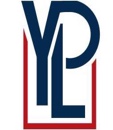 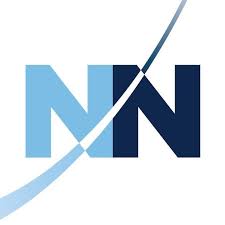 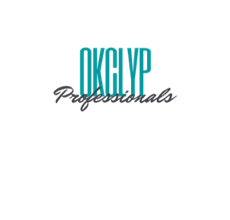 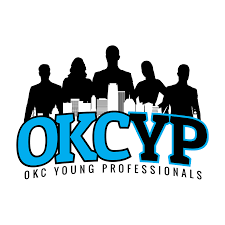 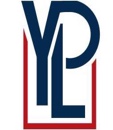 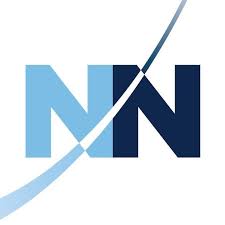 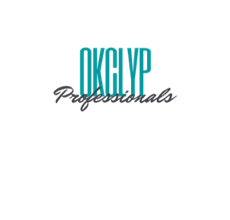 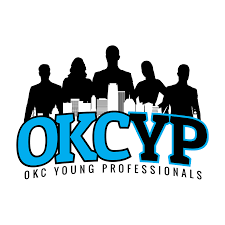 Young Professionals of Oklahoma2024 Day at the Capitol	Logistics	Date: Tuesday, April 2nd, 2024Location: Room 100 Dress: Business Professional                                                                                                 Agenda                                                                                                 Agenda8:30 AM – 9:15 AM Check-InComplimentary coffee will be provided by Not Your Average Joe. Attendees will check-in outside Room 100 on the 1st Floor. During check-in, name tags will be available for those who do not have one. 9:00 AM Welcome Remarks from Attorney General Gentner Drummond9:15 AM BREAK9:30 AM – 10:00 AM Observe House Floor SessionWe ask all YPs to sit together in the North Gallery.10:00 AM – 11 AM Tour of the Oklahoma State Capitol11 AM Group Photo11:15 AM –12:00 PM The Real MVPS at the CapitolRyan Bair: Deputy Chief Counsel, Oklahoma House of RepresentativesMcKenna Perrin: Policy Analyst, Governor Kevin StittKaley Mills: Legislative Assistant, Representatives John Talley and Rick West Moderator: TBD12:00 PM – 1:00 PM Lunch with YPs from Norman, Lawton, and Oklahoma City*Boxed lunches will be set up in the hallway outside Room 100.1:00 PM BREAK1:15 PM – 2:00 PM Four Million OklahomansGovernor Kevin StittLieutenant Governor Matt Pinnell Moderator: TBD2:00 PM BREAK2:15 PM – 3 PMThe Next Generation of LeadershipSpeaker Pro Tempore Kyle Hilbert: State Representative, House District 29House Minority Leader Cyndi Munson: State Representative, House District 85  Moderator: TBD3:00 PM BREAK3:15 PM – 4:00 PM Taking Care of Constituents (Urban, Rural, and Everything In-Between)Rep. Erick Harris: State Representative, House District 39Rep. Annie Menz: State Representative, House District 45Rep. Nick Archer: State Representative, House District 55Rep. Forrest Bennett: State Representative, House District 92 Moderator: TBD4:30 PM – 6:00 PM Happy HourTBDSpeakersSpeakersSpeakersGovernor Kevin Stitt: 405-521-2342Lieutenant Governor Matt Pinnell: 405-521-2161 Sen. Chris Kidd: 405-521-5563, chris.kidd@oksenate.govSenator Cody Rogers: 405-521-5600, cody.rogers@oksenate.govRepresentative Ken Luttrell: 405-557-7355, ken.luttrell@okhouse.govRepresentative Mark McBride: 405-557-7346, mark.mcbride@okhouse.govRepresentative Ajay Pittman: 405-557-7393, ajay.pittman@okhouse.gov Matt Latham: matt@lathamconsulting.groupPat Hall: 405-364-1948, pat@pjhall.netBaylee Williams: baylee.williams@health.ok.govLizzie Smith: 405-557-7345, lizzie.smith@okhouse.govWill Robinson: will.robinson@oksenate.govCorbin Wright: 405-521-2342, corbin.wright@gov.ok.gov Representative Jared Deck: 405-557-7323, jared.deck@okhouse.gov Representative Arturo Alonso: 405-557-7397, arturo.alonso-sandoval@okhouse.gov Senator Jessica Garvin: 405-521-5522, jessica.garvin@oksenate.gov Senator Ally Seifried: 405-521-5555, ally.seifried@oksenate.gov Trait Thompson: 405-521-2491Governor Kevin Stitt: 405-521-2342Lieutenant Governor Matt Pinnell: 405-521-2161 Sen. Chris Kidd: 405-521-5563, chris.kidd@oksenate.govSenator Cody Rogers: 405-521-5600, cody.rogers@oksenate.govRepresentative Ken Luttrell: 405-557-7355, ken.luttrell@okhouse.govRepresentative Mark McBride: 405-557-7346, mark.mcbride@okhouse.govRepresentative Ajay Pittman: 405-557-7393, ajay.pittman@okhouse.gov Matt Latham: matt@lathamconsulting.groupPat Hall: 405-364-1948, pat@pjhall.netBaylee Williams: baylee.williams@health.ok.govLizzie Smith: 405-557-7345, lizzie.smith@okhouse.govWill Robinson: will.robinson@oksenate.govCorbin Wright: 405-521-2342, corbin.wright@gov.ok.gov Representative Jared Deck: 405-557-7323, jared.deck@okhouse.gov Representative Arturo Alonso: 405-557-7397, arturo.alonso-sandoval@okhouse.gov Senator Jessica Garvin: 405-521-5522, jessica.garvin@oksenate.gov Senator Ally Seifried: 405-521-5555, ally.seifried@oksenate.gov Trait Thompson: 405-521-2491Governor Kevin Stitt: 405-521-2342Lieutenant Governor Matt Pinnell: 405-521-2161 Sen. Chris Kidd: 405-521-5563, chris.kidd@oksenate.govSenator Cody Rogers: 405-521-5600, cody.rogers@oksenate.govRepresentative Ken Luttrell: 405-557-7355, ken.luttrell@okhouse.govRepresentative Mark McBride: 405-557-7346, mark.mcbride@okhouse.govRepresentative Ajay Pittman: 405-557-7393, ajay.pittman@okhouse.gov Matt Latham: matt@lathamconsulting.groupPat Hall: 405-364-1948, pat@pjhall.netBaylee Williams: baylee.williams@health.ok.govLizzie Smith: 405-557-7345, lizzie.smith@okhouse.govWill Robinson: will.robinson@oksenate.govCorbin Wright: 405-521-2342, corbin.wright@gov.ok.gov Representative Jared Deck: 405-557-7323, jared.deck@okhouse.gov Representative Arturo Alonso: 405-557-7397, arturo.alonso-sandoval@okhouse.gov Senator Jessica Garvin: 405-521-5522, jessica.garvin@oksenate.gov Senator Ally Seifried: 405-521-5555, ally.seifried@oksenate.gov Trait Thompson: 405-521-2491